Томская область Асиновский районАДМИНИСТРАЦИЯНОВОКУСКОВСКОГО СЕЛЬСКОГО ПОСЕЛЕНИЯПОСТАНОВЛЕНИЕ08.04.2019						                                                          № 54с. Ново-КусковоО внесении изменений в постановление Администрации Новокусковского сельского поселения от 04.02.2019 № 19 «Об утверждении схемы размещения мест (площадок) накопления твердых коммунальных отходов на территории муниципального образования «Новокусковское сельское поселение»С целью приведения муниципального правового акта в соответствие с действующим законодательствомПОСТАНОВЛЯЮ:	1. Внести в постановление Администрации Новокусковского сельского поселения от 04.02.2019 № 19 «Об утверждении схемы размещения мест (площадок) накопления твердых коммунальных отходов на территории муниципального образования «Новокусковское сельское поселение» (далее – Постановление) следующие изменения:	1) приложение к Постановлению изложить в новой редакции согласно приложению к настоящему постановлению.	2. Настоящее постановление подлежит официальному опубликованию в официальном печатном издании «Информационный бюллетень» и размещению на официальном сайте Новокусковского сельского поселения www.nkselpasino.ru.Глава Новокусковского сельского поселения                                              А.В. КарпенкоПриложение к постановлениюАдминистрации Новокусковского сельского поселения от 08.04.2019 № 54Приложение УТВЕРЖДЕНА постановлением Администрации Новокусковского сельского поселения от 04.02.2019 № 19СХЕМА размещения мест (площадок) накопления твердых коммунальных отходов на территории муниципального образования «Новокусковское сельское поселение»Схема № 1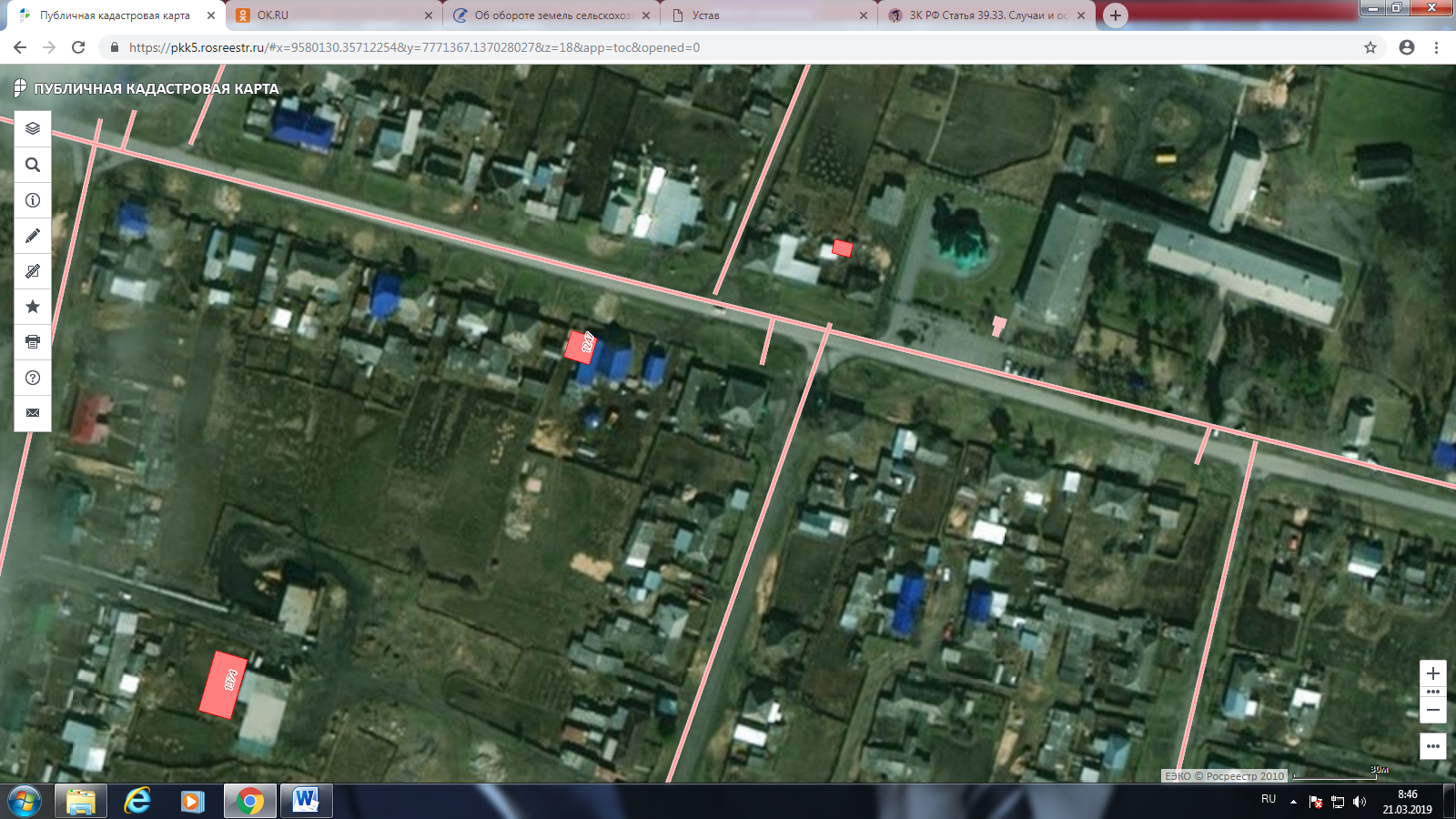 Условные обозначения:	- обозначение места (площадки) накопления твердых коммунальных отходовСхема № 2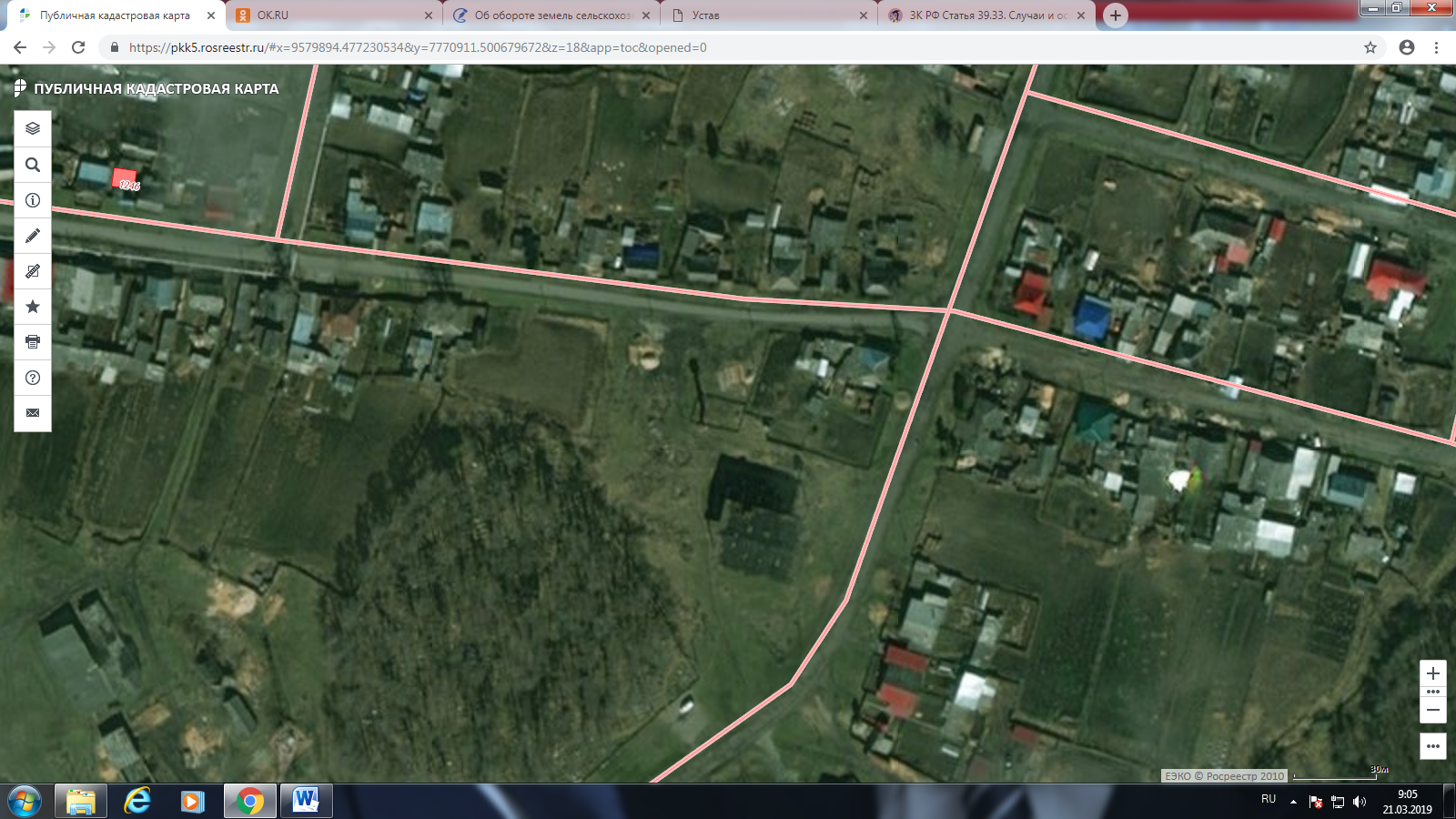 Условные обозначения:	- обозначение места (площадки) накопления твердых коммунальных отходовСхема № 3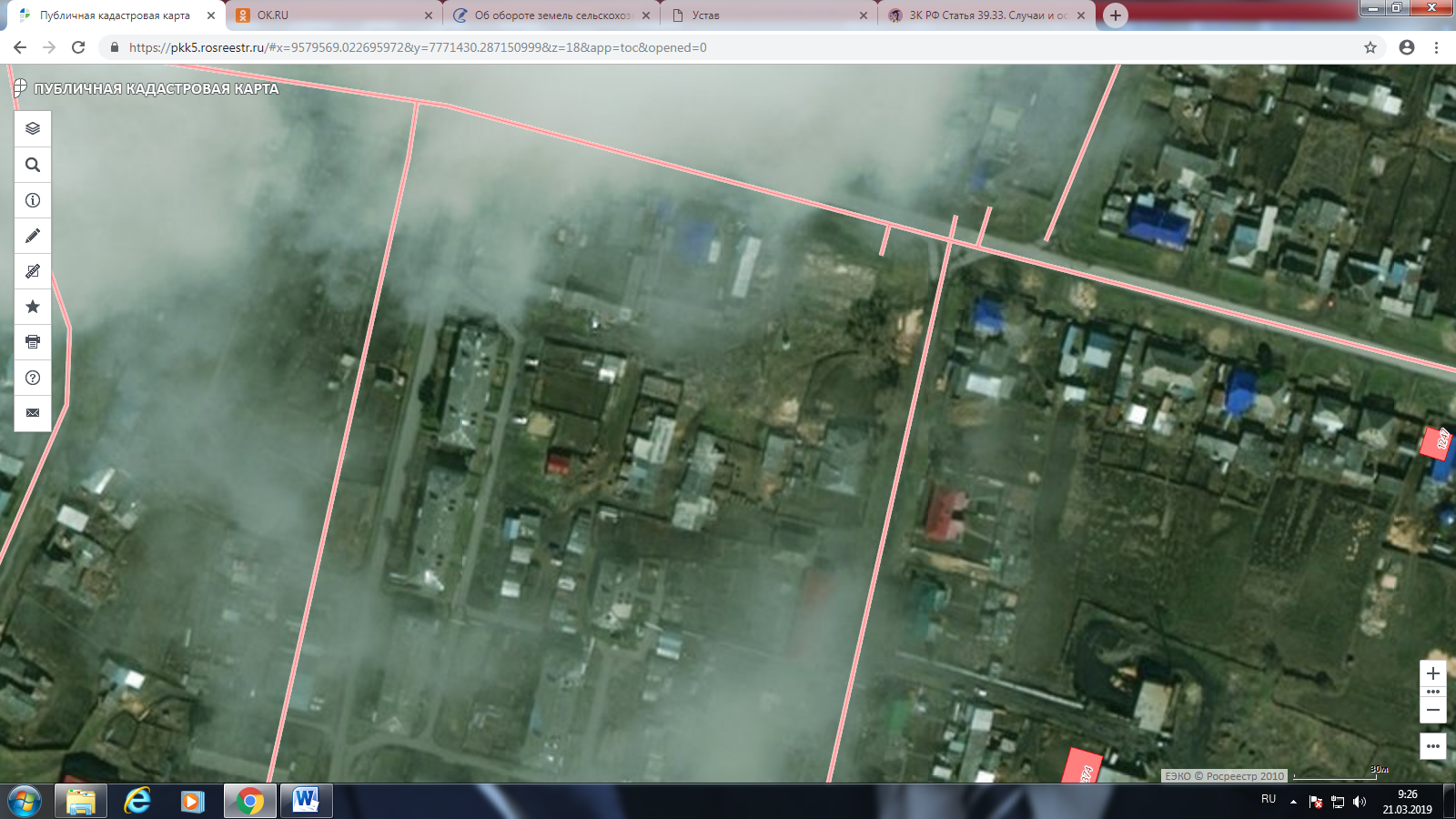 Условные обозначения:	- обозначение места (площадки) накопления твердых коммунальных отходовСхема № 4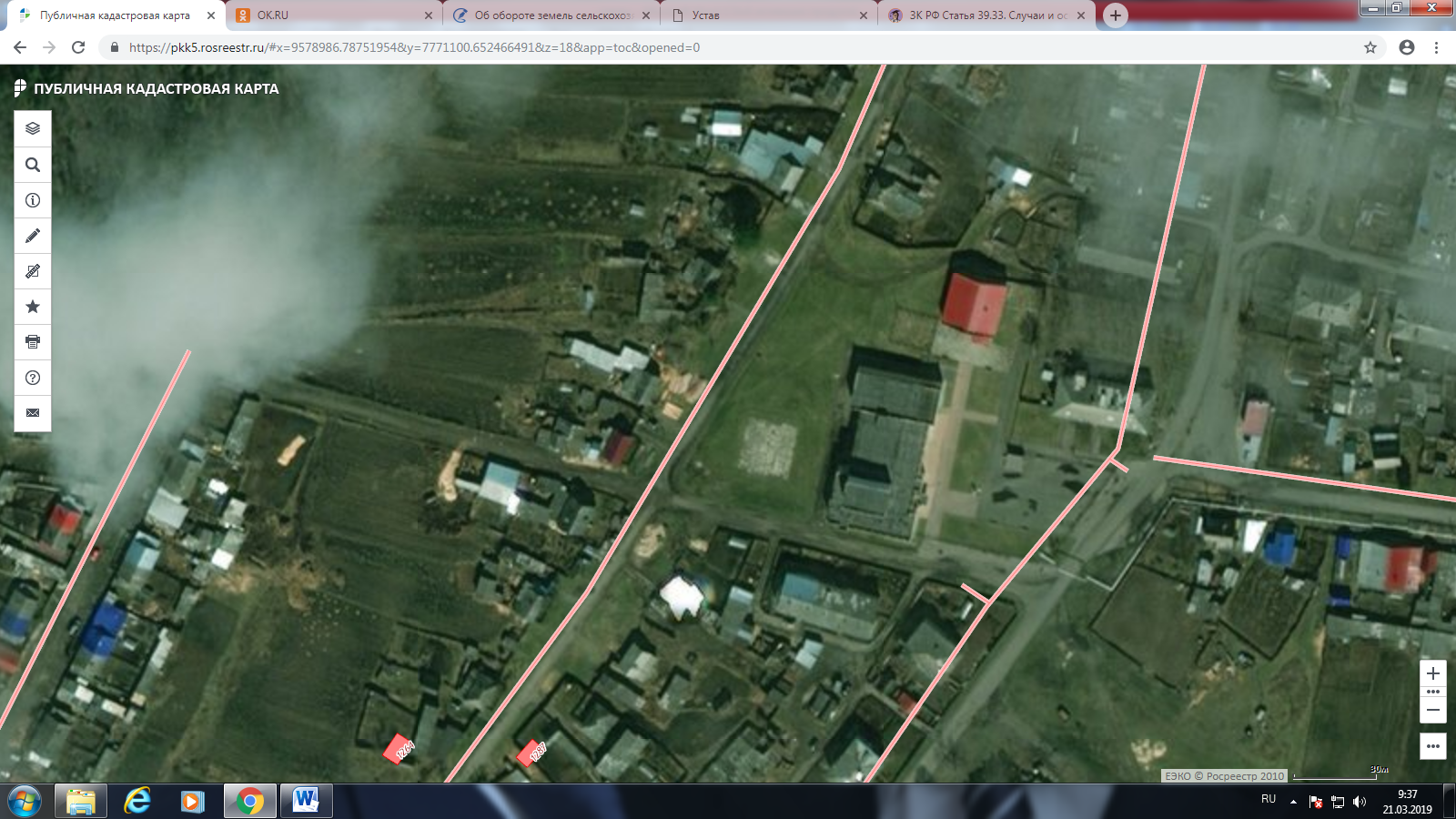 Условные обозначения:	- обозначение места (площадки) накопления твердых коммунальных отходовСхема № 5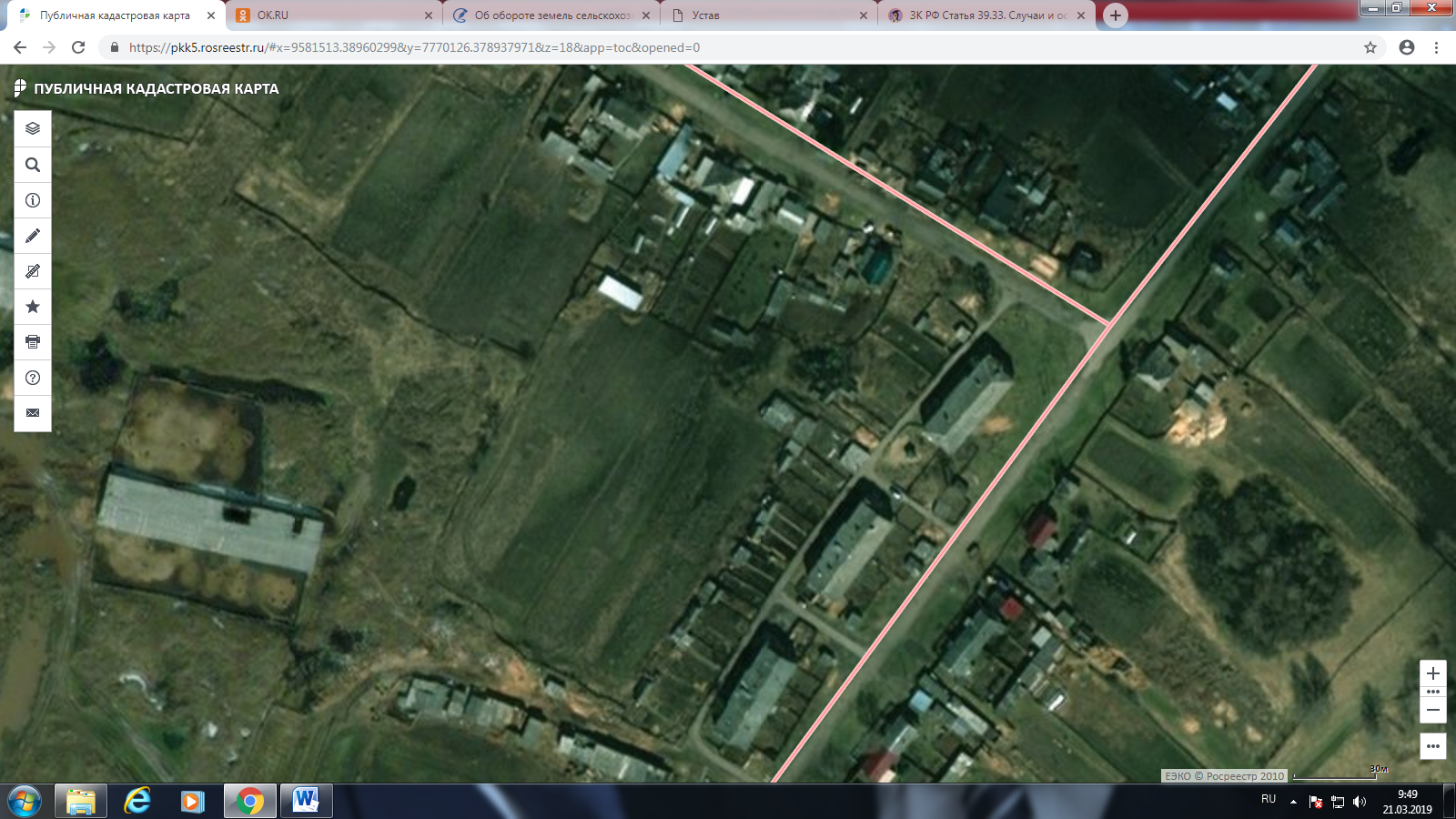 Условные обозначения:	- обозначение места (площадки) накопления твердых коммунальных отходов